                                                                                                            Załącznik nr. 2.1Szczegółowy opis przedmiotu zamówienia:ZADANIE nr 1 1. Kalendarz książkowy na rok 2023, o wymiarach 21,5 x 26,5 cm- kalendarz o wymiarach 21,5 x 26,5 cm	 
- z tłoczonym logo „POLICJA ŁÓDZKIE” w dolnej części okładki
- w górnej części okładki napis: 2023 
- układ kalendarza tygodniowy (tydzień na dwóch stronach)
- perforowane odrywane narożniki poszczególnych kart w dolnym rogu
- okładka z serii VIVELA w kolorze Dark Blue
- format 502T/W-02
- druk szaro – granatowy bez registra
- gumka na długopis koloru granatowego
- zapinka IDEO na magnes  od góry z grawerem KWP ŁÓDŹ/KWP W ŁODZI w kolorze Dark Blue 
- pierwsza strona w kalendarzu z nadrukiem według przesłanego przez nas wzoru 
- wklejka jednostronna z napisem według przesłanego przez nas wzoru.

Wzory zostaną przesłane po wyborze najlepszego Wykonawcy. UWAGA !!!
WRAZ Z OFERTĄ CENOWĄ PROSZĘ O DOŁĄCZENIE ZDJĘCIA POGLĄDOWEGO KALENDARZA.Przed drukiem kalendarza wymagana jest pisemna akceptacja odpowiedniego Wydziału KWP w Łodzi.2. Kalendarz książkowy A-4 na rok 2023 dla KWP- kalendarz formatu A-4	 
- z tłoczonym logo „POLICJA ŁÓDZKIE” w dolnej części okładki
- w górnej części okładki napis: 2023 
- układ kalendarza dzienny (jeden dzień na każdej stronie)
- perforowane odrywane narożniki poszczególnych kart w dolnym rogu
- okładka z serii VIVELA w kolorze Dark Blue
- druk szaro – granatowy
- wzdłuż krawędzi dłuższego boku nacięcie pozwalające na oddzielenie danego miesiąca (register)
- gumka na długopis koloru granatowego
-  kalendarz powinien posiadać tasiemkę będącą zakładką wykonaną z materiału w kolorze ww. gumek
- zapinka IDEO na magnes  od góry z grawerem KWP ŁÓDŹ/KWP W ŁODZI w kolorze Dark Blue 
- pierwsza strona w kalendarzu z nadrukiem według przesłanego przez nas wzoru 
- wklejka jednostronna z napisem według przesłanego przez nas wzoru.

Wzory zostaną przesłane po wyborze najlepszego Wykonawcy. UWAGA !!!
WRAZ Z OFERTĄ CENOWĄ PROSZĘ O DOŁĄCZENIE ZDJĘCIA POGLĄDOWEGO KALENDARZA.Przed drukiem kalendarza wymagana jest pisemna akceptacja odpowiedniego Wydziału KWP w Łodzi.3. Kalendarz biurkowy na spirali na rok 2023- kalendarz na spirali stojący
- kalendarium dwustronne
- karta tygodniowa o wymiarach ok. szer. 30 cm x wys. 14 cm
- bez logo
- układ strony według załącznika.UWAGA !!!
WRAZ Z OFERTĄ CENOWĄ PROSZĘ O DOŁĄCZENIE ZDJĘCIA POGLĄD.Przed drukiem kalendarza wymagana jest pisemna akceptacja odpowiedniego Wydziału KWP w Łodzi.Zdjęcie przykładowe.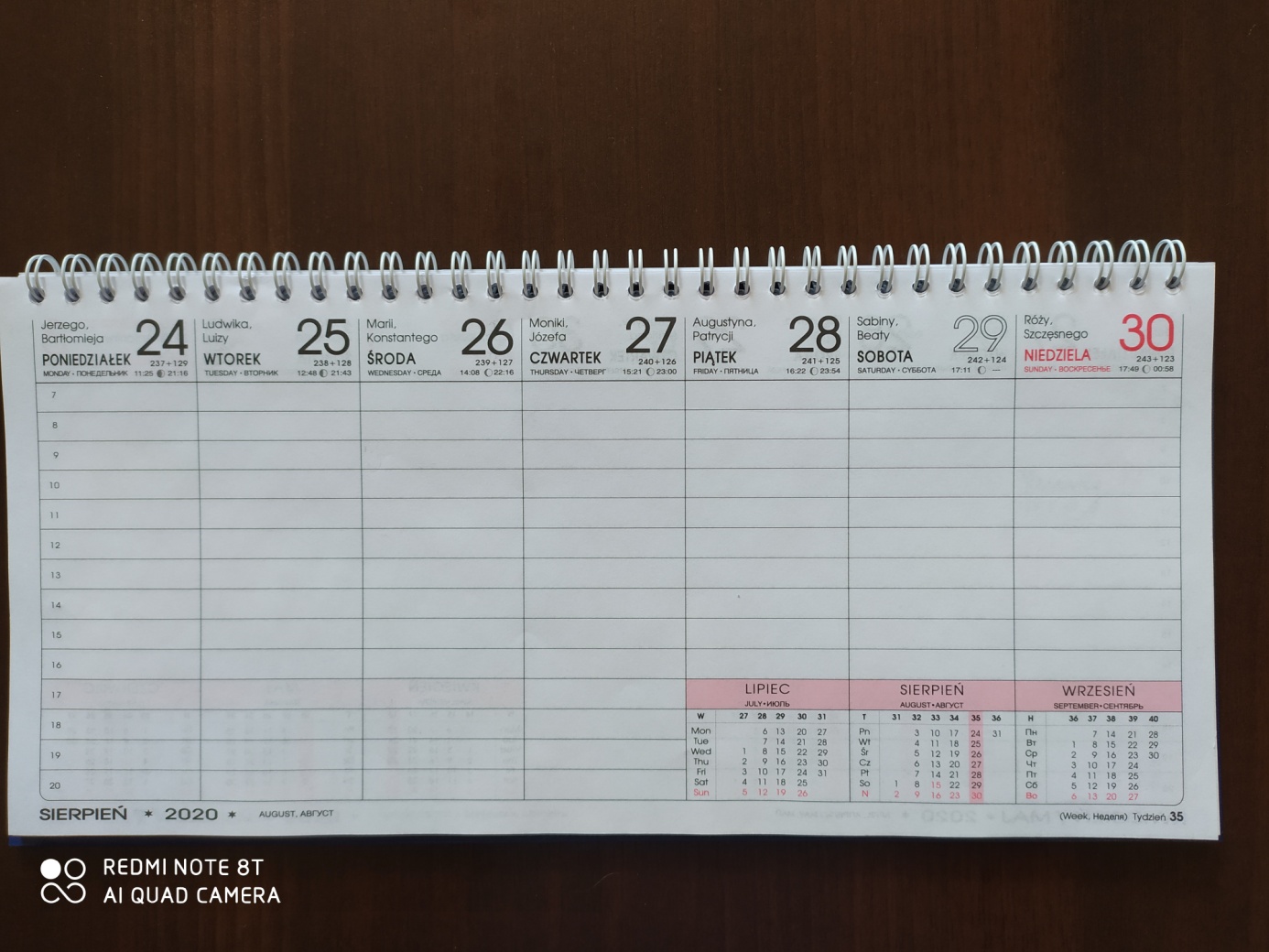 